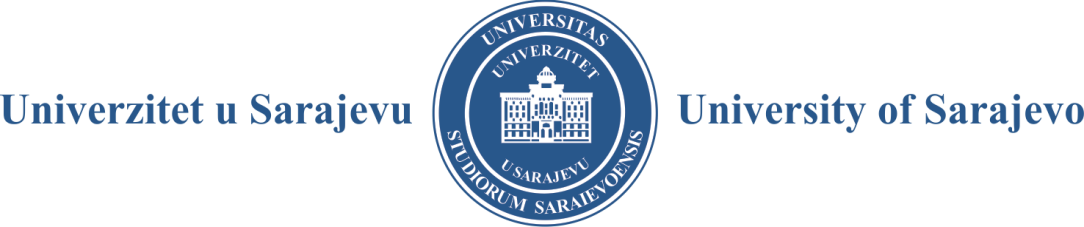 - SENAT -Broj: 01-1263-1/18Sarajevo, 28. 02. 2018. godineZ A P I S N I K SA 16. REDOVNE SJEDNICE SENATAODRŽANE 28. 02. 2018. GODINEPrisutni članovi Senata: prof. dr. Rifat Škrijelj, predsjedavajući, prof. Marina Finci, prof. dr. Mersad Čuljević, prof. dr. Erdin Salihović (po ovlaštenju), prof. dr. Kemal Kozarić, prof. dr. Samim Konjicija, prof. dr. Zuhdija Hasanović, prof. dr. Jasmin Ahić (po ovlaštenju), prof. dr. Šaćir Filandra, prof. dr. Haris Alić, prof. dr. Samir Čaušević, prof. dr. Fatima Jusupović, prof. dr. Fahir Bečić, prof. dr. Muhamed Dželilović, prof. dr. Samir Dolarević (po ovlaštenju), prof. dr. Darko Tomašević, prof. dr. Izet Bijelonja, prof. dr. Semra Čavaljuga, prof. dr. Senad Kazić, prof. dr. Fatih Destović, prof. dr. Pakeza Drkenda (po ovlaštenju), prof. dr. Hajrija Sijerčić-Čolić, prof. dr. Mustafa Memić, prof. dr. Muhamed Ajanović, prof. dr. Mirza Dautbašić, prof. dr. Nihad Fejzić, prof. dr. Nezir Krčalo, prof. dr. Naris Pojskić, dr. sc. Adnan Kadrić, dr. sc. Rasim Muratović, dr. sc. Senija Milišić, Zenaida Karavdić (po ovlaštenju), prof. dr. Senija Rašić (po ovlaštenju), Bedita Islamović (po ovlaštenju), te predstavnici Studentskog parlamenta Univerziteta u Sarajevu (dalje: SPUS): Azra Dizdar, Bakir Sijerčić, Arnel Terzić, Naida Gadžo (po ovlaštenju, zamjenski član) i Melis Aščić.Ostali prisutni: prof. dr. Dženana Husremović, prof. dr. Aida Hodžić, prof. dr. Maida Čohodar-Husić, prof. dr. Aleksandra Nikolić, prof. dr. Željko Šain i prof. Zijad Mehić, prorektori, Mirza Ibrahimović, student drugog ciklusa studija na Fakultetu sporta i tjelesnog odgoja, student-prorektor, dr. sc. Suvad Konaković, generalni sekretar Univerziteta u Sarajevu, Mirnes Ibrić, stručni saradnik za pravne poslove Univerziteta u Sarajevu, Anja Njuhović, pripravnica u Službi za pravne i opće poslove, i Armina Bukvić-Uštović, stručna saradnica za nastavu Univerziteta u Sarajevu.Odsutni članovi Senata: Merim Serdarević, predsjednik Studentskog parlamenta Univerziteta u Sarajevu. Prije početka sjednice utvrđeno je da sjednici prisustvuje 40 članova Senata (od ukupno 41 člana Senata, od toga 7 članova Senata sa ovlaštenjem koje se nalazi u dokumentaciji Senata).Prije usvajanja dnevnog reda za riječ se javio prof. dr. Naris Pojskić te zamolio rektora i članove Senata da se u dnevni red uvrsti tačka („Izvještaj Komisije za pripremu prijedloga za raspodjelu sredstava Federalnog ministarstva obrazovanja i nauke za (su)finansiranje projekata iz oblasti nauke i projekata opremanja institucija nauke iz Budžeta za 2017. godinu“), a što su članovi Senata uz 2 glasa „protiv“ (Medicinski fakultet i Klinički centar Univerziteta u Sarajevu) prihvatili te uvrstili pod tačkom ad-8. U vezi sa dopunom dnevnog reda za riječ se javila i prof. dr. Aleksandra Nikolić, prorektorica za međunarodnu saradnju, te zamolila članove Senata da se u okviru tačke „Međunarodna saradnja“ dopuni dnevni red podtačkama: „Potpisivanje protokola sa Mevlanom“ i „Potpisivanje sporazuma sa Univerzitetom iz Palestine“. Senat je prihvatio ovaj zahtjev te je dnevni red dopunjen navedenim podtačkama u okviru tačke „Međunarodna saradnja“. Nakon prihvaćenih dopuna, a na prijedlog prof. dr. Rifata Škrijelja, rektora Univerziteta u Sarajevu, Senat je jednoglasno usvojio sljedećiD N E V N I   R E DUsvajanje zapisnika sa:- 15. redovne sjednice Senata Univerziteta u Sarajevu od 31. 01. 2018. godine- 4. tematske sjednice Senata Univerziteta u Sarajevu od 24. 01. 2018. godine i- 5. tematske sjednice Senata Univerziteta u Sarajevu od 21. 02. 2018. godinea) Izbori u akademska i naučna zvanjab) Prijedlozi za dodjelu počasnog zvanja profesora emeritusa Univerziteta u Sarajevu za 2018. godinuc) Raspisivanje konkursa za izbor akademskog i naučnog osoblja d) Angažman akademskog osoblja sa drugih univerzitetaIzvjestilac: prof. dr. Aida Hodžić, prorektorica za nastavu i studentska pitanjaa) Doktorati nauka (predbolonja, III ciklus studija)b) Lista kandidata za III ciklus studijaIzvjestilac: prof. dr. Aida Hodžić, prorektorica za nastavu i studentska pitanjaNastavni planovi i programiIzvjestilac: prof. dr. Aida Hodžić, prorektorica za nastavu i studentska pitanjaOdbor za osiguranje kvaliteta Univerziteta u SarajevuIzvještaj o radu Odbora za osiguranje kvaliteta za 2017. godinuPlan rada Odbora za osiguranje kvaliteta za 2018. godinuIzmjena člana Odbora za osiguranje kvaliteta, predstavnika Grupacije umjetnostiIzvjestilac: prof. dr. Maida Čohodar-Husić, prorektorica za osiguranje kvalitetaIzdavački savjetIzvještaj Izdavačkog savjeta Izvještaj o korištenju softvera za detekciju plagijarizmaIzvjestilac: prof. dr. Maida Čohodar-Husić, prorektorica za osiguranje kvalitetaMeđunarodna saradnja Izvjestilac: prof. dr. Aleksandra Nikolić, prorektorica za međunarodnu saradnjuIzvještaj Komisije za pripremu prijedloga za raspodjelu sredstava Federalnog ministarstva obrazovanja i nauke za (su)finansiranje projekata iz oblasti nauke i projekata opremanja institucija nauke iz Budžeta za 2017. godinuIzmjene i dopune Zakona o visokom obrazovanju („Službene novine Kantona Sarajevo”, broj: 33/17)InformacijeT O K   S J E D N I C EAd-1.	Jednoglasno i bez primjedbi usvojeni su zapisnici sa 15. redovne sjednice Senata Univerziteta u Sarajevu od 31. 01. 2018. godine, 4. tematske sjednice Senata Univerziteta u Sarajevu od 24. 01. 2018. godine i 5. tematske sjednice Senata Univerziteta u Sarajevu od 21. 02. 2018. godine.Ad-2.U skladu sa Zakonom o visokom obrazovanju Kantona Sarajevo i Statutom Univerziteta u Sarajevu, Senat Univerziteta u Sarajevu izvršio je izbore u akademska i naučna zvanja, kako slijedi: AKADEMIJA SCENSKIH UMJETNOSTI2.1. Emir Fejzić u umjetničko-nastavno zvanje docenta za predmet Ples (ponovni izbor).ELEKTROTEHNIČKI FAKULTET2.2. Haris Šemić, MA, u zvanje asistenta na oblast računarstvo i informatika.FAKULTET ZA KRIMINALISTIKU, KRIMINOLOGIJU I SIGURNOSNE STUDIJE2.3. Dr. Muamer Kavazović u zvanje vanrednog profesora za oblast kriminalistika prije isteka izbornog perioda.FAKULTET ZDRAVSTVENIH STUDIJA 2.4. Dr. Namik Trtak u zvanje docenta za predmete Manuelna masaža, Rehabilitacija u inkluziji i Upravljanje kvalitetom u rehabilitaciji.2.5. Dr. Vedran Đido u zvanje docenta za oblasti zaštita i njega individualnog zdravlja, zaštita i njega zdravlja zajednice i opšti zdravstveni predmeti.INSTITUT ZA HISTORIJU2.6. Dr. Enes Omerović u zvanje naučnog saradnika za oblast moderna historija.MAŠINSKI FAKULTET2.7. Dr. Seid Hajdarević u zvanje vanrednog profesora za naučnu oblast tehnologije obrade drveta.PRIRODNO-MATEMATIČKI FAKULTET2.8. Dr. Nevzeta Ljubijankić u zvanje vanrednog profesora za oblast opšta hemija i anorganska hemija.STOMATOLOŠKI FAKULTET SA KLINIKAMA2.9. Dr. Alma Konjhodžić-Prcić u zvanje vanrednog profesora za oblast dentalna patologija s endodoncijom.ŠUMARSKI FAKULTET2.10. Dr. Azra Čabaravdić u zvanje redovnog profesora za oblast uređivanje šuma i urbanog zelenila.ORIJENTALNI INSTITUT2.11. Mr. Aida Smailbegović u zvanje višeg stručnog saradnika za oblast orijentalno-islamska umjetnost.Senat Univerziteta je jednoglasno donio sljedeće odluke:prof. dr. Emini Kečo-Isaković, penzionisanoj redovnoj profesorici Fakulteta političkih nauka Univerziteta u Sarajevu, dodjeljuje se počasno zvanje profesora emeritusa Univerziteta u Sarajevu;prof. dr. Milanki Miković, penzionisanoj redovnoj profesorici Fakulteta političkih nauka Univerziteta u Sarajevu, dodjeljuje se počasno zvanje profesora emeritusa Univerziteta u Sarajevu;prof. dr. Esadu Zgodiću, penzionisanom redovnom profesoru Fakulteta političkih nauka Univerziteta u Sarajevu, dodjeljuje se počasno zvanje profesora emeritusa Univerziteta u Sarajevu;prof. dr. Ismetu Grbi, penzionisanom redovnom profesoru Fakulteta političkih nauka Univerziteta u Sarajevu, dodjeljuje se počasno zvanje profesora emeritusa Univerziteta u Sarajevu;prof. dr. Stjepanu Šimiću, penzionisanom redovnom profesoru Fakulteta političkih nauka Univerziteta u Sarajevu, dodjeljuje se počasno zvanje profesora emeritusa Univerziteta u Sarajevu.Nakon donošenja odluka o dodjeli počasnog zvanja profesora emeritusa Univerziteta u Sarajevu rektor prof. dr. Rifat Škrijelj je zamolio članove Senata da se do usvajanja novog pravilnika o dodjeli počasnog zvanja profesora emeritusa Univerziteta u Sarajevu ne upućuju zahtjevi Senatu Univerziteta u Sarajevu, jer će se, kako je istakao, definirati novi kriteriji za dodjelu zvanja profesora emeritusa.c) U okviru ove tačke rektor je postavio upit koji se ticao pravnog osnova za zaposlenje asistenata kao i izvora finansiranja imajući u vidu projekat zapošljavanja 150 asistenata na Univerzitetu u Sarajevu putem Zavoda za zapošljavanje FBiH. Nakon ovog upita prof. dr. Senad Kazić je istakao da se asistent na Muzičkoj akademiji zapošljava iz sredstava Federalnog zavoda za zapošljavanje, dok je prof. dr. Samir Čaušević naveo da se asistenti na Fakultetu za saobraćaj i komunikacije finansiraju iz vlastitih prihoda Fakulteta. Prof. dr. Mustafa Memić je naveo da se konkurs raspisuje po osnovu sporazuma sa Ministarstvom za obrazovanje, nauku i mlade Kantona Sarajevo, a po kojem se sufinansiraju dobitnici Zlatne značke, te postavio upit da li je Prirodno-matematički fakultet ispravno postupio navodeći u samom tekstu konkursa da se za poziciju asistenta traži dobitnik Zlatne značke. Nakon ovog upita rektor prof. dr. Rifat Škrijelj je istakao da se mora navesti da je riječ o dobitniku Zlatne značke Univerziteta u Sarajevu jer je osnov za prijem dobitnika Zlatne značke sporazum sa Ministarstvom za obrazovanje, nauku i mlade Kantona Sarajevo kojim je ovo precizirano. Nakon ovih konstatacija Senat Univerziteta je jednoglasno podržao prijedloge za raspisivanje konkursa, kako slijedi: ARHITEKTONSKI FAKULTET2.1. Konkurs za izbor u zvanje višeg asistenta za oblast arhitektonske konstrukcije i tehnologija građenja, 1 izvršilac sa punim radnim vremenom.AKADEMIJA LIKOVNIH UMJETNOSTI2.2. Nastavnik (sva zvanja) za oblast grafika/crtanje, 1 izvršilac.FAKULTET ZDRAVSTVENIH STUDIJA 2.3. Konkurs za izbor u sva zvanja za predmet Tjelesni odgoj, 1 izvršilac sa punim radnim vremenom.FAKULTET ZA SAOBRAĆAJ I KOMUNIKACIJE2.4. Konkurs za izbor nastavnika u sva zvanja za naučnu oblast cestovni saobraćaj,                                       1 izvršilac.2.5. Konkurs za izbor nastavnika u sva zvanja za naučnu oblast komunikacijske tehnologije,                      3 izvršioca.2.6. Konkurs za izbor saradnika u zvanju višeg asistenta za naučnu oblast komunikacijske tehnologije, 1 izvršilac.2.7. Konkurs za izbor saradnika u zvanju asistenta za oblast komunikacijske tehnologije,                             2 izvršioca.2.8. Konkurs za izbor saradnika u zvanju asistenta za oblast cestovni saobraćaj,                                            1 izvršilac.2.9. Konkurs za izbor saradnika u zvanju asistenta za oblast zrakoplovni saobraćaj,                                      1 izvršilac.FAKULTET POLITIČKIH NAUKA2.10. Konkurs za izbor u sva zvanja za naučnu oblast sociologija, 1 izvršilac.2.11. Konkurs za izbor u sva zvanja za naučnu oblast sigurnosne i mirovne studije, 1 izvršilac. 2.12. Konkurs za izbor u sva zvanja za naučnu oblast komunikologija/žurnalistika, 1 izvršilac.FAKULTET SPORTA I TJELESNOG ODGOJA2.13. Konkurs za izbor u sva zvanja za oblast bazični sportovi, 1 izvršilac.GRAĐEVINSKI FAKULTET2.14. Konkurs za izbore u sva zvanja za oblast konstrukcije, 2 izvršioca sa punim radnim vremenom. MUZIČKA AKADEMIJANastavnik u sva umjetničko-nastavna zvanja za:2.15. oblast horsko dirigovanje (Horsko dirigovanje I-X, Hor I-X, Osnovi dirigovanja I-IV, Sviranje partitura I-VIII, Horsko dirigovanje I-X, Metodika horskog dirigovanja i praktikum I-IV, 1 izvršilac; 2.16. oblast viola (Viola I-X, Metodika nastave viole i praktikum I-IV, Kamerna muzika za gudače I-X), 1 izvršilac (pola radnog vremena);2.17. oblast kontrabas (Kontrabas I-X, Metodika nastave kontrabasa i praktikum I-IV, Kamerna muzika za gudače I-X), 1 izvršilac (pola radnog vremena);2.18. oblast truba (Truba I-X, Metodika nastave trube i praktikum I-IV, Kamerna muzika za duvače I-X), 1 izvršilac (pola radnog vremena);2.19. oblast saksofon (Saksofon I-X, Metodika nastave saksofona i praktikum I-IV, Kamerna muzika za duvače I-X), 1 izvršilac (pola radnog vremena);2.20. oblast horna (Horna I-X, Metodika nastave horne i praktikum I-IV, Kamerna muzika za duvače I-X), 1 izvršilac (pola radnog vremena);2.21. oblast fagot (Fagot I-X, Metodika nastave fagota i praktikum I-IV, Kamerna muzika za duvače I-X), 1 izvršilac (pola radnog vremena);saradnik – asistent za:2.22. oblast viola (Viola I-X, Metodika nastave viole i praktikum I-IV, Kamerna muzika za gudače I-X), 1 izvršilac;2.23. oblast klarinet (Klarinet I-X, Met. nastave klarineta i prakt. I-IV, Kamerna muz. za duvače I-X, Sviranje orkest. dionica I-VIII, Sviranje s lista i studij orkestarskih dionica I-VIII, Koncertna praksa I-VIII).POLJOPRIVREDNO-PREHRAMBENI FAKULTET2.24. Konkurs za izbor u sva zvanja za oblast stočarstvo, 1 izvršilac sa punim radnim vremenom. PRIRODNO-MATEMATIČKI FAKULTET2.25. Konkurs za izbor u sva zvanja za oblast analitička hemija na Odsjeku za hemiju Prirodno-matematičkog fakulteta Univerziteta u Sarajevu, 1 izvršilac sa punim radnim vremenom. 2.26. Konkurs za izbor u sva zvanja za oblast vjerovatnoća i statistika na Odsjeku za matematiku, 1 izvršilac sa punim radnim vremenom. 2.27. Konkurs za izbor u zvanje asistenta za oblast teorijska kompjuterska nauka na Odsjeku za matematiku, 1 izvršilac sa punim radnim vremenom. ŠUMARSKI FAKULTET2.28. Konkurs za izbor u sva zvanja za oblast zaštita šuma i urbanog zelenila, 1 izvršilac.d) Rektor prof. dr. Rifat Škrijelj je postavio upit iz kojih razloga se na Ekonomskom fakultetu angažira nastavnik sa Sveučilišta u Vitezu. Prof. dr. Kemal Kozarić je izvijestio da je riječ o nastavniku koji je biran na Ekonomskom fakultetu Univerziteta u Sarajevu, ali je zbog odlaska u inozemstvo izgubio status na Ekonomskom fakultetu, te da se do povratka sa porodiljskog bolovanja odgovornih nastavnika predlaže angažman dr. Envera Backovića. Nakon ovih konstatacija Senat Univerziteta je uz 1 suzdržan glas (prof. dr. Samim Konjicija) donio sljedećuO D L U K UO PRETHODNOJ SAGLASNOSTI NA ANGAŽIRANJE AKADEMSKOG OSOBLJA SA DRUGE DOMAĆE ILI STRANE VISOKOŠKOLSKE USTANOVEUsvaja se prijedlog za angažman broj: 02-663/2018 od 12. 02. 2018. godine Vijeća Ekonomskog fakulteta Univerziteta u Sarajevu o angažmanu dr. Envera Backovića, redovnog profesora na Sveučilištu/Univerzitetu u Vitezu, za izvođenje nastave za oblast marketing u ljetnom semestru u studijskoj 2017/18. godini.Prijedlog Vijeća Ekonomskog fakulteta čini sastavni dio ove odluke.Nakon usvajanja ove odluke Senat je na prijedlog rektora donio sljedeći zaključak:Zadužuju se vijeća organizacionih jedinica Univerziteta u Sarajevu da sačine prijedloge o tome na koji način će Senat Univerziteta u Sarajevu razmatrati angažman nastavnika sa privatnih visokoškolskih ustanova na Univerzitetu u Sarajevu i angažman nastavnika Univerziteta u Sarajevu na privatnim visokoškolskim ustanovama, a u skladu sa usvojenim planom dinamičkih potreba i usvojenim planom realizacije nastave. Na osnovu dostavljenog prijedloga Senat Univerziteta u Sarajevu će o ovom pitanju zauzeti konačan stav.Zadužuje se prof. dr. Aida Hodžić, prorektorica za nastavu i studentska pitanja, da sačini prijedlog realizacije tačke 1. ovog zaključka.Prijedlog iz tačke 2. ovog zaključka treba dostaviti najkasnije do 23. 03. 2018. godine;kao i sljedeći zaključak:Zadužuju se prof. dr. Aida Hodžić, prorektorica za nastavu i studentska pitanja, prof. dr. Aleksandra Nikolić, prorektorica za međunarodnu saradnju, i prof. dr. Dženana Husremović, prorektorica za naučnoistraživački/umjetničkoistraživački rad, da sačine prijedlog angažmana nastavnika, stručnjaka u oblastima kojima se bave koji predaju na univerzitetima širom svijeta, a koji su alumni Univerziteta u Sarajevu.  Prijedlog iz tačke 1. ovog zaključka treba dostaviti Senatu Univerziteta u Sarajevu najkasnije do 23. 03. 2018. godine.Ad-3.Doktorati – treći ciklus studija (doktorski studij)Jednoglasno su donesene odluke kojima se obrazuju sljedeće komisije za ocjenu uvjeta kandidata i podobnosti teme doktorske disertacije:EKONOMSKI FAKULTET3.1. Obrazovanje Komisije za ocjenu podobnosti teme doktorske disertacije pod naslovom The role of trust and time orientation in establishing Consumer Social Responsible Behaviour in the water sector i kandidata Cornelisa G. W. Caspersa, MA.3.2. Obrazovanje Komisije za ocjenu podobnosti teme doktorske disertacije pod naslovom Relationship between macroeconomic indicators and capital markets performance in selected SEE countries i kandidata mr. Ante Dodiga.FAKULTET POLITIČKIH NAUKA3.3. Obrazovanje Komisije za ocjenu podobnosti teme doktorske disertacije pod naslovom Građanske vrline i građanstvo u savremenoj Bosni i Hercegovini i uvjeta kandidata Jasmine Đikić, MA.3.4. Obrazovanje Komisije za ocjenu podobnosti teme doktorske disertacije pod naslovom Primjena i značaj analitike u obavještajnom radu policijskih agencija u Bosni i Hercegovini i uvjeta kandidata mr. Mensura Šipkara.3.5. Obrazovanje Komisije za ocjenu podobnosti teme doktorske disertacije pod naslovom Nasilje nad trudnicama – institucionalni okvir i kultura rađanja u Bosni i Hercegovini i uvjeta kandidata mr. Zlatana Hrnčića.FAKULTET ZA SAOBRAĆAJ I KOMUNIKACIJE 3.6. Obrazovanje Komisije za ocjenu uvjeta kandidata Alema Čolakovića, MA, i podobnosti prijedloga teme doktorske disertacije pod naslovom Modeliranje IoT sistema kao faktor osiguranja QoS performansi.MAŠINSKI FAKULTET3.7. Obrazovanje Komisije za ocjenu uvjeta kandidata mr. Maje Mrkić-Bosančić i podobnosti teme doktorske disertacije pod naslovom Traženje optimalne kombinacije snabdijevanja energijom za potrebe lokalne zajednice. PRAVNI FAKULTET3.8. Obrazovanje Komisije za ocjenu podobnosti teme doktorske disertacije pod naslovom Način formiranja i funkcija gornjih domova zakonodavnih tijela s posebnim osvrtom na Bosnu i Hercegovinu i uvjeta kandidata mr. Amira Zukića.3.9. Obrazovanje Komisije za ocjenu podobnosti teme doktorske disertacije pod naslovom Pravne posljedice osude u savremenom krivičnom pravu i uvjeta kandidata mr. Hasana Pleha.POLJOPRIVREDNO-PREHRAMBENI FAKULTET3.10. Prijedlog za obrazovanje Komisije za ocjenu podobnosti teme doktorske disertacije pod naslovom Razvoj i primjena softverskih modela u cilju održivog upravljanja vodom i povećanja produktivnosti poljoprivrednih kultura u BiH kandidata mr. Sabrije Čadre.PRIRODNO-MATEMATIČKI FAKULTET3.11. Prijedlog za obrazovanje Komisije za ocjenu podobnosti teme doktorske disertacije pod naslovom Hemijska karakterizacija i biološka aktivnost ekstrakata cvijeta, lista i ploda trnjine (Prunus spinosa L.) kandidata Aleme Dedić, MA.3.12. Prijedlog za obrazovanje Komisije za ocjenu podobnosti teme doktorske disertacije pod naslovom Sinteza i antioksidativno i enzim inhibitorno djelovanje derivata fenolskih kiselina i aldehida kandidata Muamera Dizdara, MA.3.13. Prijedlog za obrazovanje Komisije za ocjenu podobnosti teme doktorske disertacije pod naslovom Razvoj metode ekstrakcije THC-a iz humanog urina i određivanje GC-MS tehnikom kandidata mr. Nermine Korać.Jednoglasno su donesene odluke o verifikaciji izvještaja komisija za ocjenu podobnosti teme doktorske disertacije i uvjeta kandidata:CENTAR ZA INTERDISCIPLINARNE STUDIJE3.14. Verifikacija Izvještaja o ocjeni podobnosti teme doktorske disertacije pod naslovom Postsocijalistička (re)konstrukcija hegemonih maskuliniteta u homosocijalnom okruženju muških zatvora i uvjeta kandidata mr. Jasmine Hasanagić.EKONOMSKI FAKULTET3.15. Verifikacija Izvještaja Komisije za ocjenu uvjeta kandidata mr. Amira Klinčara i podobnosti teme doktorske disertacije pod naslovom Supply Chain Management Maturity and its Relationship with Organizational Business Performance.3.16. Verifikacija Izvještaja za ocjenu uvjeta kandidata mr. Azre Pašić-Mesihović i podobnosti teme doktorske disertacije pod naslovom The Relationship of Self-efficacy and its Antecedents with Entrepreneurial Intentions and Behavior. 3.17. Verifikacija Izvještaja za ocjenu uvjeta kandidata mr. Dženana Rovčanina i podobnosti teme doktorske disertacije pod naslovom Implikacije transponiranja standarda direktive Solventnost II na poslovanje društava za osiguranje u Bosni i Hercegovini.FAKULTET ZA KRIMINALISTIKU, KRIMINOLOGIJU I SIGURNOSNE STUDIJE3.18. Verifikacija Izvještaja Komisije za ocjenu uvjeta kandidata Sandre Kobajice, MA, i podobnosti teme doktorske disertacije pod naslovom Kriminološka obilježja ekološkog kriminaliteta u Bosni i Hercegovini.FAKULTET POLITIČKIH NAUKA3.19. Verifikacija Izvještaja o ocjeni podobnosti teme doktorske disertacije pod naslovom Globalna politika i etički aspekti globalizacije i uvjeta kandidata Dritana Abazobvića, MA.3.20. Verifikacija Izvještaja o ocjeni podobnosti teme doktorske disertacije pod naslovom Implementacija tranzicijske pravde i sigurnosti u Bosni i Hercegovini i uvjeta kandidata Izeta Mahira, MA.FAKULTET ISLAMSKIH NAUKA3.21. Verifikacija Izvještaja Komisije za ocjenu uvjeta i podobnosti teme doktorske disertacije pod naslovom Theodor Nöldekeov historijski kriticizam i njegova primjena u kur'anskim studijima njemačke orijentalističke škole u prvoj polovini XX st. i kandidata mr. Muhameda Fazlovića.GRAĐEVINSKI FAKULTET3.22. Verifikacija Izvještaja Komisije za ocjenu uvjeta kandidata i podobnosti teme doktorske disertacije pod naslovom Nova uloga hidroelektrana u elektroenergetskim sistemima u uvjetima otvorenog tržišta električne energije i značajnije integracije obnovljivih izvora električne energije kandidata mr. Faruka Serdarevića, dipl. inž. maš.3.23. Verifikacija Izvještaja Komisije za ocjenu uvjeta kandidata i podobnosti teme doktorske disertacije pod naslovom Model za predikciju kolotraga u asfaltnim slojevima kolovoznih konstrukcija kandidata Adnana Čehajića, dipl. inž. građ.PRAVNI FAKULTET3.24. Verifikacija Izvještaja Komisije za ocjenu uvjeta kandidata Sanje Cerić, MA, i podobnosti teme doktorske disertacije pod naslovom Načelo zaštite prava stranaka i zaštite javnog interesa u upravnim postupcima.PRIRODNO-MATEMATIČKI FAKULTET3.25. Verifikacija Izvještaja o ocjeni podobnosti teme doktorske disertacije pod naslovom Studij sorpcije jona teških metala iz vodenih rastvora na kori limuna-batch metoda i uvjeta kandidata Elme Šabanović, MA.3.26. Verifikacija Izvještaja o ocjeni podobnosti teme doktorske disertacije pod naslovom Biomonitoring zraka upotrebom epifitskih lišaja i mahovine na području BiH i uvjeta kandidata Emine Ramić, MA.3.27. Verifikacija Izvještaja o ocjeni podobnosti teme doktorske disertacije pod naslovom Heteroleptički kompleksi rutenija sa diiminima i Schiff-ovim bazama izvedenim iz aminokiselina: Sinteza, karakterizacija i biološka aktivnost i uvjeta kandidata Irnese Osmanković, MA.Jednoglasno su donesene odluke o obrazovanju komisija za odbranu doktorskih disertacija kako slijedi:EKONOMSKI FAKULTET3.28. Obrazovanje Komisije za odbranu doktorske disertacije pod naslovom Determinante štednje i kauzalnost štednje i ekonomskog rasta u Bosni i Hercegovini kandidata Irme Đidelije, MA.MAŠINSKI FAKULTET3.29. Obrazovanje Komisije za odbranu doktorske disertacije pod naslovom Upotreba aktivnih magnetnih ležajeva za oslanjanje elastičnih rotora kandidata mr. Adisa Muminovića.3.30. Obrazovanje Komisije za odbranu doktorske disertacije pod naslovom Doprinos biomehaničkom istraživanju spoljašnje fiksacije primjenom kompozitnih materijala kandidata mr. Nedima Pervana.PRIRODNO-MATEMATIČKI FAKULTET3.31. Obrazovanje Komisije za odbranu doktorske disertacije pod naslovom Procjena stepena ekspresije anti- i pro-apoptotičnih gena u kulturama humanih T-limfocita i melanoma (GR-M) u odnosu na tretman ekstraktima biljaka iz porodice Lamiaceae kandidata mr. Lejle Lasić.Jednoglasno su donesene odluke o obrazovanju komisija za ocjenu doktorskih disertacija kako slijedi:EKONOMSKI FAKULTET3.32. Obrazovanje Komisije za ocjenu radne verzije doktorske disertacije pod naslovom Institucije tržišta rada, nezaposlenost i nejednakost plata u tranzicijskim zemljama kandidata mr. Mirze Huskića.3.33. Obrazovanje Komisije za ocjenu radne verzije doktorske disertacije pod naslovom Eseji o međugeneracijskoj investiciji u rani razvoj ljudskog kapitala kandidata Nele Kačmarčik-Madune, MA.3.34. Obrazovanje Komisije za ocjenu radne verzije doktorske disertacije pod naslovom Analiza uticaja IT upravljanja na performanse poduzeća kandidata Admira Kozlića, MA.3.35. Obrazovanje Komisije za ocjenu radne verzije doktorske disertacije pod naslovom Impact of decentralization on municipal efficiency in Bosnia and Herzegovina: Identifying key determinants in the light of current administrative and political deadlock kandidata Aide Soko, MA.FAKULTET ZA KRIMINALISTIKU, KRIMINOLOGIJU I SIGURNOSNE STUDIJE3.36. Obrazovanje Komisije za ocjenu radne verzije doktorske disertacije pod naslovom Savremeni terorizam i globalizacija kandidata mr. Almira Pustahije. FAKULTET POLITIČKIH NAUKA3.37. Obrazovanje Komisije za ocjenu radne verzije doktorske disertacije pod naslovom Kontroverze medijatizacije politike u savremenoj Bosni i Hercegovini kandidata Vuka Vučetića, MA.FAKULTET ISLAMSKIH NAUKA3.38. Obrazovanje Komisije za ocjenu teme doktorske disertacije pod naslovom Temeljna učenja alevija kandidata mr. Sameda Omerdića.3.39. Obrazovanje Komisije za ocjenu teme doktorske disertacije pod naslovom Utjecaj islamskog vjersko-teološkog razumijevanja fenomena boli i patnje na kvalitet života osoba sa posebnim potrebama kandidata mr. Damira Babajića.ŠUMARSKI FAKULTET3.40. Obrazovanje Komisije za ocjenu doktorske disertacije pod naslovom Pejzažno-arhitektonska i istorijska analiza Banjskog parka Ilidža kod Sarajeva – koncept razvoja kandidata Dine Hadžidervišagića.Jednoglasno su donesene odluke o verifikaciji izvještaja o toku i rezultatu odbrane doktorske disertacije:EKONOMSKI FAKULTET3.41. Verifikacija Izvještaja o toku i rezultatu odbrane doktorske disertacije pod naslovom Development and Construction of an Employee Coachability Measure kandidata mr. Emira Kurtića.ELEKTROTEHNIČKI FAKULTET3.42. Verifikacija Izvještaja o toku i rezultatu odbrane doktorske disertacije pod naslovom Procjena prekidne moći visokonaponskih SF6 prekidača sa samooduvavanjem i ograničenim rastojanjem lučnih kontakata kandidata Mahira Muratovića, MA.3.43. Verifikacija Izvještaja o toku i rezultatu odbrane doktorske disertacije pod naslovom Novi pristup kombinovanja kriptografije i stenografije za tajnu razmjenu poruka kandidata mr. Damira Omeraševića.FAKULTET ZDRAVSTVENIH STUDIJA 3.44. Verifikacija Izvještaja o toku i rezultatu odbrane doktorske disertacije pod naslovom Uticaj hroničnih masovnih nezaraznih bolesti na kvalitet života lica treće životne dobi kandidata Nizame Rudić-Aliefendić, MA.GRAĐEVINSKI FAKULTET3.45. Verifikacija Izvještaja o toku i rezultatu odbrane doktorske disertacije pod naslovom Eksperimentalna i numerička analiza zidova od pune opeke izloženih utjecaju potresa kandidata Senada Medića, MA.PEDAGOŠKI FAKULTET3.46. Izvještaj o toku i rezultatu odbrane doktorske disertacije pod naslovom Problemska nastava matematike u nižim razredima osnovne škole kandidata mr. Amine Delić-Zimić.Obrazovanje Komisije za ocjenu uvjeta i podobnosti teme doktorske disertacije pod naslovom Odgojno-obrazovna funkcija Caritasa Vrhbosanske nadbiskupije kandidata mr. Kate Ostojić.POLJOPRIVREDNO-PREHRAMBENI FAKULTET3.47. Verifikacija Izvještaja o toku i rezultatu odbrane doktorske disertacije pod naslovom Distribucija polifenolnih komponenti u sokovima od jabuke kandidata Amile Vranac, MA.3.48. Verifikacija Izvještaja o toku i rezultatu odbrane doktorske disertacije pod naslovom Svojstva tla i dinamika organske materije u šumama bukve i jele (sa smrčom) na krečnjacima i dolomitima na području Bjelašnice kandidata mr. Emire Hukić.PRIRODNO-MATEMATIČKI FAKULTET3.49. Verifikacija Izvještaja o toku i rezultatu odbrane doktorske disertacije pod naslovom Modeli restauracije kopovskih jezera u Federaciji Bosne i Hercegovine kandidata Ermina Mašića, MA.Nakon što je Senat usvojio navedene prijedloge, a na prijedlog rektora, jednoglasno je donesen zaključak kojim se zadužuje Služba za izdavačku djelatnost Univerziteta u Sarajevu da za narednu sjednicu Senata dostavi kompletan izvještaj/informaciju o provedenoj proceduri provjere doktorskih disertacija primjenom softvera za detekciju plagijarizma za doktorate koji su razmatrani na 16. sjednici Senata Univerziteta, a u vezi sa Pravilnikom za detekciju plagijarizma na Univerzitetu u Sarajevu. Doktorati nauka – predbolonjskiU vezi sa prijedlogom odluke za ocjenu i odbranu doktorskih disertacija upućenih od Farmaceutskog fakulteta, rektor prof. dr. Rifat Škrijelj je zatražio od Farmaceutskog fakulteta da se, pored odluka, dostavi i sva ostala dokumentacija u vezi sa prijedlozima koji su na dnevnom redu kako bi se imao potpuni uvid u faze postupka, posebno u faze u kojima je određen mentor. Rektor je, također, istakao da je potrebno u odlukama Senata navoditi ko je mentor pri izradi doktorske disertacije. Nakon ovog zahtjeva Senat Univerziteta je prihvatio prijedloge odluka upućene sa Farmaceutskog fakulteta, kako slijedi:Obrazovanje komisija za ocjenu i odbranu doktorskih disertacija: 3.50. Obrazovanje Komisije za ocjenu i odbranu doktorske disertacije pod naslovom Primjena pasivnih sistema za uzorkovanje nepolarnih i semipolarnih polutanata sa liste Stockholmske konvencije kandidata mr. Elme Omeragić.3.51. Obrazovanje Komisije za ocjenu i odbranu doktorske disertacije pod naslovom Antidijabetsko i hepatoprotektivno djelovanje ekstrakata korijena Cichorium intybus L. i Arctium lappa L. kod streptozocin induciranog dijabetesa u štakora kandidata mr. Nermine Žige.Jednoglasno su prihvaćene liste kandidata za upis na treći ciklus studija (doktorski studij) sa Fakulteta za saobraćaj i komunikacije, Fakulteta sporta i tjelesnog odgoja i Fakulteta za kriminalistiku, kriminologiju i sigurnosne studije Univerziteta u Sarajevu.Ad-4.Nastavni planovi i programiSenat Univerziteta je jednoglasno donio sljedeće odluke:Daje se saglasnost na plan i program studija pod nazivom „Razvoj softvera“ u trajanju od 2 godine (4 semestra), 120 ECTS bodova, na Elektrotehničkom fakultetu Univerziteta u Sarajevu.Cijenu školarine studija iz tačke I ove odluke Senat Univerziteta će utvrditi naknadno, a po osnovu prijedloga Vijeća Elektrotehničkog fakulteta Univerziteta u Sarajevu.Ova odluka stupa na snagu datumom donošenja, a primjenjivat će se od početka studijske 2018/19. godine.Daje se saglasnost na dopunu nastavnog plana i programa I i II ciklusa studija biologije Prirodno-matematičkog fakulteta Univerziteta u Sarajevu na Prirodno-matematičkom fakultetu Univerziteta u Sarajevu.Ova odluka stupa na snagu datumom donošenja, a primjenjivat će se od početka studijske 2018/19. godine.Daje se saglasnost na plan i program stručnog studija pod nazivom „Informacione tehnologije“ u trajanju od 2 godine (4 semestra), 120 ECTS bodova, na Odsjeku za matematiku Prirodno-matematičkog fakulteta Univerziteta u Sarajevu.Utvrđuje se prijedlog školarine stručnog studija pod nazivom „Informacione tehnologije“ u iznosu od 4.000,00 KM (slovima: četirihiljade i 00/100 KM), odnosno 2.000,00 KM po godini studija (slovima: dvijehiljade i 00/100 KM).Ova odluka stupa na snagu datumom donošenja, a izvršit će se nakon dobijanja prethodne saglasnosti Vlade Kantona Sarajevo i utvrđivanja cijene od Upravnog odbora Univerziteta u Sarajevu. Odluka će se primjenjivati od početka studijske 2018/19. godine.Ad-5.U okviru ove tačke Senat Univerziteta je donio sljedeće odluke:Usvaja se Izvještaj o radu Odbora za upravljanje kvalitetom Univerziteta u Sarajevu za 2017. godinu.Usvaja se Plan rada Odbora za upravljanje kvalitetom Univerziteta u Sarajevu za 2018. godinu.U  Odluci o imenovanju članova Odbora za upravljanje kvalitetom Univerziteta u Sarajevu broj: 01-96/17 od 28. 12. 2016. godine (u daljnjem tekstu Osnovna odluka) i Odluci o izmjeni i dopuni Odluke o imenovanju članova Odbora za upravljanje kvalitetom broj: 7678/17 od 25. 10. 2017. godine u članu 1. tačka 7. mijenja se i glasi:doc. dr. Jasmina Redžić-Gavrankapetanović, predstavnik Grupacije umjetnosti.Ostale odredbe Osnovne odluke ostaju na snazi i primjenjuju se.Ova odluka stupa na snagu datumom donošenja, a proizvodi pravni učinak od dana od kojeg proizvodi pravni učinak Osnovna odluka.Ad-6.Senat Univerziteta u Sarajevu jednoglasno je donio sljedeće odluke:Daje se saglasnost da se udžbenik „Elektronika: tehnologija, komponente, sistemi“, autora prof. dr. Abdulaha Akšamovića, prof. dr. Samima Konjicije i prof. dr. Mustafe Musića (Elektrotehnički fakultet), objavi kao univerzitetsko izdanje.Usvaja se Izvještaj o provjeri doktorskih disertacija primjenom softvera za detekciju plagijarizma za januar i februar 2018. godine, dostavljen od Službe za izdavačku djelatnost Univerziteta u Sarajevu. Ad-7.U okviru ove tačke Senat Univerziteta je donio sljedeće odluke:Daje se saglasnost na potpisivanje protokola o razmjeni u okviru programa „Mevlana“ Univerziteta Gumushane, Turska, i Univerziteta u Sarajevu.Daje se saglasnost na potpisivanje sporazuma o saradnji između Univerziteta Al-Quds, Palestina, i Univerziteta u Sarajevu.Senat Univerziteta je donio sljedeći Z A K LJ U Č A KLista dostavljenih projektnih prijedloga u okviru otvorenih konkursa kroz programe Erasmus + i CEEPUS se prima k znanju. Ad-8.Razmatrajući Izvještaj Komisije za pripremu prijedloga za raspodjelu sredstava Federalnog ministarstva obrazovanja i nauke za (su)finansiranje projekata iz oblasti nauke i projekata opremanja institucija nauke iz Budžeta za 2017. godinu Senat Univerziteta je na prijedlog rektora donio sljedećuO D L U K UUsvaja se Izvještaj Komisije za pripremu prijedloga za raspodjelu sredstava Federalnog ministarstva obrazovanja i nauke za (su)finansiranje projekata iz oblasti nauke i projekata opremanja institucija nauke iz Budžeta za 2017. godinu broj: 0105-1001/18 od 08. 02. 2018. godine za uređenje prostora i nabavku prioritetne opreme za naučnoistraživački rad.Nakon usvajanja Izvještaja Senat Univerziteta je prihvatio prijedlog rektora te je donesen sljedeći Z A K LJ U Č A KZadužuje se Služba za naučnoistraživački/umjetničkoistraživački rad Univerziteta u Sarajevu da, u cilju informiranja Senata, dostavi detaljan izvještaj o metodologiji i dinamici rada Komisije za utvrđivanje prijedloga za raspodjelu sredstava Federalnog ministarstva obrazovanja i nauke za (su)finansiranje projekata iz oblasti nauke i projekata opremanja institucija nauke iz Budžeta za 2017. godinu, kao i o kriterijima kojima se Komisija koristila.Zadužuje se prof. dr. Naris Pojskić, predsjednik Komisije za utvrđivanje prijedloga za raspodjelu sredstava Federalnog ministarstva obrazovanja i nauke za (su)finansiranje projekata iz oblasti nauke i projekata opremanja institucija nauke iz Budžeta za 2017. godinu, da informira Senat Univerziteta o aktivnostima Komisije, kako je navedeno u tački 1.Ad-9.Senat Univerziteta u Sarajevu je jednoglasno donio sljedeću O D L U K U Senat Univerziteta u Sarajevu imenuje Komisiju za prijedlog izmjena Zakona o visokom obrazovanju („Službene novine Kantona Sarajevo“, broj: 33/17) po hitnom postupku u sljedećem sastavu:prof. dr. Hajrija Sijerčić-Čolić, dekanesa Pravnog fakulteta Univerziteta u Sarajevu,prof. dr. Vedad Silajdžić, vanredni profesor Ekonomskog fakulteta Univerziteta u Sarajevu,dr. sc. Suvad Konaković, generalni sekretar Univerziteta u Sarajevu,Zoran Selesković, dipl. iur., savjetnik rektora Univerziteta u Sarajevu za oblast visokog obrazovanja,Kenan Filipović, dipl. iur., rukovodilac Službe za pravne i opće poslove Univerziteta u Sarajevu.Zadatak Komisije je da do naredne sjednice Senata, planirane za 28. 03. 2018. godine, sačini prijedlog teksta izmjena Zakona o visokom obrazovanju („Službene novine Kantona Sarajevo“, broj: 33/17) po hitnom postupku kako bi se isti putem Senata Univerziteta uputio u daljnju proceduru.Ad-10.U okviru ove tačke Senat Univerziteta je jednoglasno donio
O D L U K Uo imenovanju Tima za izradu strategije razvoja obrazovanja i nauke Univerziteta u Sarajevu za period 2018–2022.Ovom odlukom imenuje se Tim za izradu strategije razvoja obrazovanja i nauke Univerziteta u Sarajevu za period 2018–2022. (u daljnjem tekstu: Tim), koji čini jedanaest članova, kako slijedi:prof. dr. Rifat Škrijelj, rektor Univerziteta u Sarajevu, prof. dr. Željko Šain, prorektor za finansije Univerziteta u Sarajevu,prof. dr. Aida Hodžić, prorektorica za nastavu Univerziteta u Sarajevu,prof. dr. Dženana Husremović, prorektorica za NIR/UIR Univerziteta u Sarajevu,prof. dr. Aleksandra Nikolić, prorektorica za međunarodnu saradnju Univerziteta u Sarajevu,prof. Zijad Mehić, prorektor za umjetnost, kulturu i sport Univerziteta u Sarajevu,prof. dr. Maida Čohodar-Husić, prorektorica za kvalitet Univerziteta u Sarajevu,doc. dr. Elmedin Selmanović, direktor UTIC-a,prof. dr. Melika Husić-Mehmedović, direktorica CIS-a, Kenan Filipović, dipl. iur.,dr. Vanja Kenjić.Zadatak Tima je da izradi strategiju koja treba definirati strateško opredjeljenje i pravce budućeg razvoja obrazovanja Univerziteta u Sarajevu za period 2018–2022. godine. Za svaki resor se imenuje tim koji ima zadatak da uredi dio strategije koji se odnosi na njihov resor. Izrada strategije će se izvršiti u okviru sljedećih timova:za resor finansija:prof. dr. Senada Kalabušić, Prirodno-matematički fakultet,prof. dr. Meliha Bašić, Ekonomski fakultet,prof. dr. Nijaz Ibrulj, Filozofski fakultet,prof. dr. Nihad Fejzić, Veterinarski fakultet,prof. dr. Mirsad Kurtović, Poljoprivredno-prehrambeni fakultet,prof. dr. Šemsudin Mašić, Elektrotehnički fakultet,prof. Pjer Žalica, Akademija scenskih umjetnosti,Mirza Ibrahimović, student,Emina Filipović, Služba za računovodstvo i finansije;za resor nastave:doc. dr. Midhat Izmirlija, Pravni fakultet,prof. dr. Merima Čaušević, Pedagoški fakultet,prof. dr. Arzija Pašalić, Fakultet zdravstvenih studija,prof. dr. Samir Dolarević, Građevinski fakultet,prof. dr. Jasmina Selimović, Ekonomski fakultet,prof. dr. Drena Gadžo, Poljoprivredno-prehrambeni fakultet,doc. dr. Sead Turčalo, Fakultet političkih nauka,prof. dr. Tamara Karača-Beljak, Muzička akademija,Muhamed Tulić, student,Saša Madacki, Služba za nastavu;za resor međunarodne saradnje:prof. dr. Ksenija Kondali, Filozofski fakultet,doc. dr. Hamza Karčić, Fakultet političkih nauka,mr. Darko Šobot, Akademija likovnih umjetnosti,doc. dr. Lada Lukić-Bilela, Prirodno-matematički fakultet,prof. dr. Davorka Završnik, Farmaceutski fakultet,prof. dr. Amir Čaušević, Arhitektonski fakultet,Hamza Jatić, student,Adnan Rahimić, Služba za međunarodnu saradnju;za resor naučnoistraživačkog i umjetničkoistraživačkog rada:prof. dr. Jasmin Ahić, Fakultet za kriminalistiku, kriminologiju i sigurnosne studije,doc. dr. Zehra Alispahić, Fakultet islamskih nauka,doc. dr. Selma Đuliman, Filozofski fakultet,prof. dr. Mirza Dilić, Medicinski fakultet,prof. dr. Faruk Bogunić, Šumarski fakultet,prof. dr. Branko Vučijak, Mašinski fakultet,prof. mr. Jasna Mujkić, Akademija likovnih umjetnosti,viši naučni savjetnik Sanin Haverić, Institut za genetičko inženjerstvo i biotehnologiju,Amra Banda, MA, student Prirodno-matematičkog fakulteta,Nina Begović, Služba za NIR/UIR;za resor umjetnosti, kulture i sporta:prof. dr. Elma Tataragić, Akademija scenskih umjetnosti,prof. dr. Tamara Karača-Beljak, Muzička akademija,doc. dr. Jasmina Gavrankapetanović, Akademija likovnih umjetnosti,prof. dr. Nermin Nurković, Fakultet sporta i tjelesnog odgoja,Ishak Jalimam, student Akademije scenskih umjetnosti,Dževad Kordić, AKCUS „Seljo“,Ibrahim Uštović, USD „Bosna“,Lamija Selman, sekretar Muzičke akademije,Mirza Nakičević, Služba za umjetnost, kulturu i sport;za resor kvalitet:prof. dr. Nihad Fejzić, Veterinarski fakultet,doc. dr. Jasmina Selimović, Ekonomski fakultet,prof. dr. Milenko Blesić, Poljoprivredno-prehrambeni fakultet,prof. dr. Dušanka Bošković, Elektrotehnički fakultet,prof. dr. Kanita Imamović-Čizmić, Pravni fakultet,prof. dr. Tamara Karača-Beljak, Muzička akademija,prof. dr. Lejla Kafedžić, Filozofski fakultet,Maida Omanović, Služba za osiguranje kvaliteta,Emina Mušija, student.Rok za realizaciju zadataka Tima je šest (6) mjeseci.Senat Univerziteta u Sarajevu je prihvatio prijedlog rektora da 02. 03. 2018. godine bude neradni dan na Univerzitetu u Sarajevu, odnosno da se spoji sa 01. 03. 2018. koji je također neradni dan u cilju uštede grijanja i ostalih režijskih troškova. Na upit prof. dr. Hajrije Sijerčić-Čolić da li to podrazumijeva da se ne radi i u dane vikenda s obzirom da neki fakulteti imaju nastavu i ispite, rektor je istakao da se također neće raditi ni u dane vikenda te da će se navedeni dani naraditi prema vlastitom izboru organizacione jedinice.Sjednica je završena u 15:05.REKTORProf. dr. Rifat Škrijelj, s. r.Zapisničar:Mirnes Ibrić, dipl. iur., s. r	